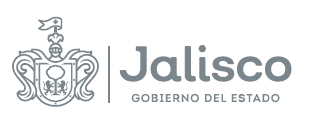 GOBIERNO DEL ESTADO DE JALISCOCOMITÉ DE ADQUISICIONES DEL ORGANISMO PÚBLICO DESCENTRALIZADO SERVICIOS DE SALUD JALISCOFALLO DE ADJUDICACIÓNLICITACIÓN PÚBLICA LOCAL LCCC 43068001-048-2020 CON CONCURRENCIA DE COMITÉ“ADQUISICIÓN DE PRENDAS DE PROTECCIÓN PERSONAL Y MATERIAL ELÉCTRICO Y ELECTRÓNICO PARA EL O.P.D. SERVICIOS DE SALUD JALISCO”19 de noviembre de 2020Para efectos de comprensión de la presente Acta, se deberá de atender el “Glosario de Términos y Definiciones” descritos en las BASES que rigen al presente proceso.En la ciudad de Guadalajara, Jalisco, siendo las 18:30 horas del día 19 de noviembre de 2020 en el auditorio del ORGANISMO, con domicilio en Dr. Baeza Alzaga No. 107 Colonia Centro C.P. 44100 Guadalajara, Jalisco, se reunieron los integrantes del Comité de Adquisiciones del Organismo Público Descentralizado Servicios de Salud Jalisco, tal y como se señala en el CALENDARIO DE ACTIVIDADES, de las BASES que rigen la presente LICITACIÓN, de conformidad con lo establecido en el artículo 69, de la Ley de Compras Gubernamentales, Enajenaciones y Contratación de Servicios del Estado de Jalisco y sus Municipios, a efecto de desarrollar el Acto de FALLO o RESOLUCIÓN relativo a la Licitación Pública Local LCCC 43068001-048-2020 para la “ADQUISICIÓN DE PRENDAS DE PROTECCIÓN PERSONAL Y MATERIAL ELÉCTRICO Y ELECTRÓNICO PARA EL O.P.D. SERVICIOS DE SALUD JALISCO”, en términos del artículo 55, Fracción II de la Ley de Compras Gubernamentales, Enajenaciones y Contratación de Servicios del Estado de Jalisco y sus Municipios y estando legalmente constituidos y contando con quórum legal para resolver y emitir este FALLO, de conformidad con lo establecido en el punto 9 de las BASES que rigen este proceso licitatorio;RESULTANDO:Primero.- Con fecha del 27 de octubre de 2020, se llevó a cabo la publicación de la CONVOCATORIA para las Personas Físicas y Jurídicas interesadas en participar en la LICITACIÓN citada en el preámbulo del presente documento en el portal de internet https://info.jalisco.gob.mx cumpliéndose con lo establecido en el CALENDARIO DE ACTIVIDADES de las BASES que rigen al PROCESO LICITATORIO, y a lo establecido en los artículos 35 fracción X, 59 y 60 de la Ley de Compras Gubernamentales Enajenaciones y Contratación de Servicios del Estado de Jalisco y sus Municipios, artículo 62 de su REGLAMENTO, así como del artículo 15 la Ley de Austeridad y Ahorro del Estado de Jalisco y sus Municipios.Segundo.- Con fecha del 05 de noviembre de 2020, de conformidad con los artículos 62, numeral 4 y 63 de la Ley de Compras Gubernamentales Enajenaciones y Contratación de Servicios del Estado de Jalisco y sus Municipios; y conforme al procedimiento establecido en el punto 5 de las BASES que rigen al PROCESO LICITATORIO, se celebró el ACTO DE JUNTA ACLARATORIA, desahogándose las dudas presentadas por los PARTICIPANTES, y realizándose las precisiones y las aclaraciones hechas por parte de la CONVOCANTE, tal como consta en el Acta que se levantó para tal propósito.Tercera.- Con fecha del 10 de noviembre de 2020, se celebró la Sexagésima Sexta Sesión Extraordinaria del Comité de Adquisiciones del Organismo Público Descentralizado Servicios de Salud Jalisco, para llevar a cabo el ACTO DE PRESENTACIÓN Y APERTURA DE PROPUESTAS, de conformidad con lo dispuesto en los artículos 65 de la Ley de Compras Gubernamentales Enajenaciones y Contratación de Servicios del Estado de Jalisco y sus Municipios y 67 y 68 de su REGLAMENTO, y al procedimiento establecido en el punto 9.2 de las BASES que rigen al PROCESO LICITATORIO, y para este acto comparecieron los siguientes PARTICIPANTES:MATERIAL HOSPITALARIO DE OCCIDENTE S. DE R.L. DE C.V.SALUD RL S.A. DE C.V.GRE UNIFORMES S.A. DE C.V.ARMY UNINFORMES S.A. DE C.V.GRUPO ONITMEX S.A. DE C.V.CONSIDERANDO:Primero. Competencia.El Comité de Adquisiciones del Organismo Público Descentralizado Servicios de Salud Jalisco, es legalmente competente para resolver la Adjudicación conforme a los artículos, 23 y 24, fracciones VI y VII de la  Ley de Compras Gubernamentales, Enajenaciones y Contratación de Servicios del Estado de Jalisco y sus Municipios; así como el punto 15 de las BASES de la Licitación Pública Local LCCC 43068001-048-2020, sin que para el acto medie error, dolo, violencia o vicio de consentimiento y por tratarse de un acto lícito y de posible realización, en términos de los artículos 5, 12, 13, 14 y 55 de la Ley del Procedimiento Administrativo del Estado de Jalisco.Segundo. Evaluación que determina las PROPOSICIONES que resultan solventes.Con fundamento en los artículos 66, 69, fracciones I y II, de la Ley Compras Gubernamentales, Enajenaciones y Contratación de Servicios del Estado de Jalisco y sus Municipios y artículo 69 de su REGLAMENTO, artículo 3, fracciones VI y X de las Normas Políticas y Lineamientos de Adquisiciones, Arrendamientos y Servicios de la Entidad Paraestatal  del Organismo Público Descentralizado Servicios de Salud Jalisco, cumpliendo con el punto 9.1, y las especificaciones técnicas requeridas en el Anexo 1. Carta de Requerimientos Técnicos, de las BASES de la Licitación Pública Local LCCC 43068001-048-2020 para la “ADQUISICIÓN DE PRENDAS DE PROTECCIÓN PERSONAL Y MATERIAL ELÉCTRICO Y ELECTRÓNICO PARA EL O.P.D. SERVICIOS DE SALUD JALISCO”. La Dirección Médica del O.P.D. Servicios de Salud Jalisco, posee la calidad de área evaluadora, quedando a su cargo la Evaluación Técnica de los requisitos solicitados en las BASES de la Licitación de conformidad con las especificaciones Técnicas requeridas, en el Anexo 1. Carta de Requerimientos Técnicos, derivado de las aclaraciones de la CONVOCANTE. A continuación, se presenta el resultado particular de los Dictámenes emitidos por parte del ÁREA REQUIRENTE de las PROPUESTAS presentadas, conforme a los documentos que obran en el expediente que se ha formado de acuerdo con el presente PROCESO LICITATORIO, mismos que arrojan los siguientes resultados:De los Dictámenes anteriormente expuestos, se concluye lo siguiente:En términos del artículo 69 numeral 1 fracción II de la Ley de Compras Gubernamentales, Enajenaciones y Contratación de Servicios del Estado de Jalisco y sus Municipios, se menciona a continuación a los PARTICIPANTES cuyas PROPUESTAS resultaron solventes:MATERIAL HOSPITALARIO DE OCCIDENTE S. DE R.L. DE C.V.SALUD RL S.A. DE C.V.GRE UNIFORMES S.A. DE C.V.ARMY UNINFORMES S.A. DE C.V.GRUPO ONITMEX S.A. DE C.V.Con fundamento en los artículos 67 y 69 numeral 1 de la Ley de Compras Gubernamentales, Enajenaciones y Contratación de Servicios del Estado de Jalisco y sus Municipios, así como el artículo 69 de su REGLAMENTO, conforme al punto 9.1 de las BASES de la Licitación Pública Local LCCC 43068001-048-2020, para la “ADQUISICIÓN DE PRENDAS DE PROTECCIÓN PERSONAL Y MATERIAL ELÉCTRICO Y ELECTRÓNICO PARA EL O.P.D. SERVICIOS DE SALUD JALISCO'', se procede a analizar las PROPUESTAS solventes presentadas, que aseguren al Estado las mejores condiciones disponibles en cuanto a precio, calidad, financiamiento, oportunidad y demás circunstancias pertinentes.En ese sentido, conforme a lo que establecen el numeral 9.2 de las BASES de Licitación Pública Local LCCC 43068001-048-2020, se elabora el cuadro comparativo del precio ofertado, contra los precios de referencia puesto que la hipótesis de comparativa de la PROPUESTA del PARTICIPANTE que resultó apto en cuanto a la documentación técnica entregada, con la finalidad de adjudicar el CONTRATO al PARTICIPANTE que presente el precio más bajo en igualdad de condiciones, no aplica al sólo existir una PROPUESTA que cumple con todos los requisitos señalados en el punto 9.1 de las BASES, toda vez que si bien es cierto que los PARTICIPANTES MATERIAL HOSPITALARIO DE OCCIDENTE S. DE R.L. DE C.V., SALUD RL S.A. DE C.V., GRE UNIFORMES S.A. DE C.V., ARMY UNIFORMES S.A. DE C.V. y GRUPO ONITMEX S.A. DE C.V.,  reúnen todos los requerimientos del punto 9.1 de las BASES de la Licitación Pública Local LCCC 43068001-048-2020, éste hecho aislado, no es determinante por sí solo para fallar a su favor el otorgamiento del CONTRATO respectivo, sino que además es necesario que se acredite que el precio ofertado sea aceptable y conveniente, que no rebase el presupuesto en general:De acuerdo con el análisis comparativo de precios ofertados contra el presupuesto base expuesto anteriormente, se concluye que las PROPUESTAS económicas de los PARTICIPANTES: MATERIAL HOSPITALARIO DE OCCIDENTE S. DE R.L. DE C.V., SALUD RL S.A. DE C.V., GRE UNIFORMES S.A. DE C.V., ARMY UNIFORMES S.A. DE C.V. y GRUPO ONITMEX S.A. DE C.V., son las más convenientes además de cumplir con los parámetros y límites presupuestales señalados por la CONVOCANTE.Por lo anteriormente expuesto y fundado, conforme a los artículos 23, 24 fracciones VI y VII, 30 fracciones V y VI, 49, 66, 67 fracción III y 69 fracción III de la Ley de Compras Gubernamentales, Enajenaciones y Contratación de Servicios del Estado de Jalisco y sus Municipios; artículo 69 de su REGLAMENTO; artículo 3 fracción IX, 25 fracción II de las Normas, Políticas y Lineamientos de Adquisiciones, Arrendamientos y Servicios de la Entidad Paraestatal Organismo Público Descentralizado Servicios de Salud Jalisco; 5, 8, 9,  fracción I inciso c, y 12 de la Ley del Procedimiento Administrativo del Estado de Jalisco; este Comité de Adquisiciones del Organismo Público Descentralizado Servicios de Salud Jalisco, resuelve las siguientes:PROPOSICIONES:Primero. De conformidad con lo señalado por el artículo 67 de la Ley de Compras Gubernamentales, Enajenaciones y Contratación de Servicios del Estado de Jalisco y sus Municipios, se ADJUDICA el CONTRATO a la empresa MATERIAL HOSPITALARIO DE OCCIDENTE S. DE R.L. DE C.V., para la “ADQUISICIÓN DE PRENDAS DE PROTECCIÓN PERSONAL Y MATERIAL ELÉCTRICO Y ELECTRÓNICO PARA EL O.P.D. SERVICIOS DE SALUD JALISCO”, por un monto de $1´549,922.00(Un millón quinientos cuarenta y nueve mil novecientos veinte dos pesos 00/100 M.N.) con el impuesto al valor agregado incluido, considerando la asignación presupuestal E-1036, lo anterior por tratarse del PARTICIPANTE cuya oferta resulta solvente, cumple con los requisitos financieros, contables y de seguridad social, documentación legal, y con las especificaciones técnicas derivadas del Anexo 1. Carta de Requerimientos Técnicos, y económicos establecidos en la CONVOCATORIA de LICITACIÓN y además de ofrecer el precio más conveniente; conforme a los siguientes precios:$1´549,922.00(Un millón quinientos cuarenta y nueve mil novecientos veinte dos pesos 00/100 M.N.) con el impuesto al valor agregado incluido.De conformidad con lo señalado por el artículo 67 de la Ley de Compras Gubernamentales, Enajenaciones y Contratación de Servicios del Estado de Jalisco y sus Municipios, se ADJUDICA el CONTRATO a la empresa SALUD RL S.A. DE C.V., para la “ADQUISICIÓN DE PRENDAS DE PROTECCIÓN PERSONAL Y MATERIAL ELÉCTRICO Y ELECTRÓNICO PARA EL O.P.D. SERVICIOS DE SALUD JALISCO”, por un monto de $38,628.00 (Treinta y ocho mil seiscientos veinte y ocho pesos 00/100 M.N.) con el impuesto al valor agregado incluido, considerando la asignación presupuestal E-1036, lo anterior por tratarse del PARTICIPANTE cuya oferta resulta solvente, cumple con los requisitos financieros, contables y de seguridad social, documentación legal, y con las especificaciones técnicas derivadas del Anexo 1. Carta de Requerimientos Técnicos, y económicos establecidos en la CONVOCATORIA de LICITACIÓN y además de ofrecer el precio más conveniente; conforme a los siguientes precios:$38,628.00 (Treinta y ocho mil seiscientos veinte y ocho pesos 00/100 M.N.) con el impuesto al valor agregado incluido.De conformidad con lo señalado por el artículo 67 de la Ley de Compras Gubernamentales, Enajenaciones y Contratación de Servicios del Estado de Jalisco y sus Municipios, se ADJUDICA el CONTRATO a la empresa GRE UNIFORMES S.A. DE C.V., para la “ADQUISICIÓN DE PRENDAS DE PROTECCIÓN PERSONAL Y MATERIAL ELÉCTRICO Y ELECTRÓNICO PARA EL O.P.D. SERVICIOS DE SALUD JALISCO”, por un monto de $166,460.00 (Ciento sesenta y seis mil cuatrocientos sesenta pesos 00/100 M.N.) con el impuesto al valor agregado incluido, considerando la asignación presupuestal E-1036, lo anterior por tratarse del PARTICIPANTE cuya oferta resulta solvente, cumple con los requisitos financieros, contables y de seguridad social, documentación legal, y con las especificaciones técnicas derivadas del Anexo 1. Carta de Requerimientos Técnicos, y económicos establecidos en la CONVOCATORIA de LICITACIÓN y además de ofrecer el precio más conveniente; conforme a los siguientes precios:$166,460.00 (Ciento sesenta y seis mil cuatrocientos sesenta pesos 00/100 M.N.) con el impuesto al valor agregado incluido.De conformidad con lo señalado por el artículo 67 de la Ley de Compras Gubernamentales, Enajenaciones y Contratación de Servicios del Estado de Jalisco y sus Municipios, se ADJUDICA el CONTRATO a la empresa ARMY UNIFORMES S.A. DE C.V., para la “ADQUISICIÓN DE PRENDAS DE PROTECCIÓN PERSONAL Y MATERIAL ELÉCTRICO Y ELECTRÓNICO PARA EL O.P.D. SERVICIOS DE SALUD JALISCO”, por un monto de $392,428.00 (Trescientos noventa y dos mil cuatrocientos veinte y ocho pesos 00/100 M.N.) con el impuesto al valor agregado incluido, considerando la asignación presupuestal E-1036, lo anterior por tratarse del PARTICIPANTE cuya oferta resulta solvente, cumple con los requisitos financieros, contables y de seguridad social, documentación legal, y con las especificaciones técnicas derivadas del Anexo 1. Carta de Requerimientos Técnicos, y económicos establecidos en la CONVOCATORIA de LICITACIÓN y además de ofrecer el precio más conveniente; conforme a los siguientes precios:$392,428.00 (Trescientos noventa y dos mil cuatrocientos veinte y ocho pesos 00/100 M.N.) con el impuesto al valor agregado incluido.De conformidad con lo señalado por el artículo 67 de la Ley de Compras Gubernamentales, Enajenaciones y Contratación de Servicios del Estado de Jalisco y sus Municipios, se ADJUDICA el CONTRATO a la empresa GRUPO ONITMEX S.A. DE C.V., para la “ADQUISICIÓN DE PRENDAS DE PROTECCIÓN PERSONAL Y MATERIAL ELÉCTRICO Y ELECTRÓNICO PARA EL O.P.D. SERVICIOS DE SALUD JALISCO”, por un monto de $1,140.67 (Un mil ciento cuarenta pesos 67/100 M.N.) con el impuesto al valor agregado incluido, considerando la asignación presupuestal E-1038, lo anterior por tratarse del PARTICIPANTE cuya oferta resulta solvente, cumple con los requisitos financieros, contables y de seguridad social, documentación legal, y con las especificaciones técnicas derivadas del Anexo 1. Carta de Requerimientos Técnicos, y económicos establecidos en la CONVOCATORIA de LICITACIÓN y además de ofrecer el precio más conveniente; conforme a los siguientes precios:$1,140.67 (Un mil ciento cuarenta pesos 67/100 M.N.) con el impuesto al valor agregado incluido.Segundo. En cumplimiento al punto 17 de las BASES de la LICITACIÓN y al artículo 69 numeral 5 de la Ley de Compras Gubernamentales, Enajenaciones y Contratación de Servicios del Estado de Jalisco y sus Municipios, 19, fracción I de la Ley del Procedimiento Administrativo del Estado de Jalisco se establece que las empresas MATERIAL HOSPITALARIO DE OCCIDENTE S. DE R.L. DE C.V., SALUD RL S.A. DE C.V., GRE UNIFORMES S.A. DE C.V., ARMY UNIFORMES S.A. DE C.V. y GRUPO ONITMEX S.A. DE C.V., tendrá que comparecer a la Dirección Jurídica del Organismo para la firma del CONTRATO, en un plazo de 1 a 05 días hábiles contados a partir de la fecha de la publicación y notificación del FALLO.Así mismo, será requisito indispensable que las empresas MATERIAL HOSPITALARIO DE OCCIDENTE S. DE R.L. DE C.V., SALUD RL S.A. DE C.V., GRE UNIFORMES S.A. DE C.V., ARMY UNIFORMES S.A. DE C.V. y GRUPO ONITMEX S.A. DE C.V., acredite su registro, vigencia y actualización ante el Registro Estatal Único de Proveedores y Contratistas del Estado de Jalisco, en términos de los artículos 17 de la Ley de Compras Gubernamentales, Enajenaciones y Contratación de Servicios del Estado de Jalisco y sus Municipios, 27 y 38 del REGLAMENTO de la citada Ley.Tercero. Apercíbase a las empresas MATERIAL HOSPITALARIO DE OCCIDENTE S. DE R.L. DE C.V., SALUD RL S.A. DE C.V., GRE UNIFORMES S.A. DE C.V., ARMY UNIFORMES S.A. DE C.V. y GRUPO ONITMEX S.A. DE C.V., que en caso de incumplimiento del CONTRATO que se celebre a su favor, se harán efectivas las sanciones establecidas en el punto 21 de las BASES de la Licitación Pública Local LCCC 43068001-048-2020, así como las previstas por la Ley de Compras Gubernamentales, Enajenaciones y Contratación de Servicios del Estado de Jalisco y sus Municipios.Cuarto. Notifíquese a las empresas MATERIAL HOSPITALARIO DE OCCIDENTE S. DE R.L. DE C.V., SALUD RL S.A. DE C.V., GRE UNIFORMES S.A. DE C.V., ARMY UNIFORMES S.A. DE C.V. y GRUPO ONITMEX S.A. DE C.V., que la entrega de la garantía será dentro de los 5 días hábiles posteriores a la emisión y publicación del FALLO, de conformidad con lo señalado en el punto 20 de las BASES de la Licitación Pública Local LCCC 43068001-048-2020.En caso de incumplimiento del CONTRATO que se celebre a su favor, se harán efectivas las sanciones establecidas en el punto 21 de las BASES de la Licitación Pública Local LCCC 43068001-048-2020, así como las previstas por la Ley de Compras Gubernamentales, Enajenaciones y Contratación de Servicios del Estado de Jalisco y sus Municipios.Quinto. El contrato a celebrarse con el PROVEEDOR tendrá una vigencia a partir de la publicación y notificación del FALLO y concluirá el 31 de diciembre del 2020, sin perjuicio del tiempo de entrega establecido en el punto 2 de la presente CONVOCATORIA, y conforme a los plazos establecidos en las presentes BASES, sus anexos y la PROPUESTA del PROVEEDOR adjudicado, de conformidad al Artículo 83 de la Ley de Compras Gubernamentales, Enajenaciones y Contratación de Servicios del Estado de Jalisco y sus Municipios. Y Artículo 104 del REGLAMENTO de la citada ley.Sexto. Notifíquese la presente RESOLUCIÓN al PARTICIPANTE en los términos establecidos en el punto 15 de las BASES que rigen al presente proceso de LICITACIÓN de conformidad con el Artículo 69 numeral 4 de la Ley de Compras Gubernamentales, Enajenaciones y Contratación de Servicios del Estado de Jalisco y sus Municipios y el Artículo 73 del REGLAMENTO de la citada ley.Séptimo. El renglon 1, se declara DESIERTO, toda vez que No cumplen Técnicamente como se detalla en la Evaluación Técnica de la Dirección Médica del O.P.D. Servicios de Salud Jalisco, el renglon 5 se declara DESIERTO, toda vez que no hubo interés alguno en presentar PROPUESTA por ningún PARTICIPANTE para dichos renglones, y los renglones 4 y 9, se declaran DESIERTOS ya que cuentan con un PRECIO NO ACEPTABLE, según los precios de referencia en el estudio de mercado, esto de conformidad con el artículo 69, numeral 1 fracción ll y lll y artículo 71, numeral 2 de la Ley de Compras Gubernamentales, Enajenaciones y Contratación de Servicios del Estado de Jalisco y sus Municipios, y el punto 14 de las BASES, sin perjuicio de la facultad que le asiste a la CONVOCANTE para realizar una SEGUNDA CONVOCATORIA respecto de estos renglones, de conformidad al artículo 71, numeral 2 de la Ley de Compras Gubernamentales, Enajenaciones y Contratación de Servicios del Estado de Jalisco y sus Municipios.De acuerdo a lo anterior, publíquese la presente RESOLUCIÓN en el Portal de https://info.jalisco.gob.mx, protegiendo en todo momento la información pública, confidencial y/o reservada conforme a lo establecido en la Ley de la Materia.Cúmplase. Así lo resolvió el Comité de Adquisiciones del Organismo Público Descentralizado Servicios de Salud Jalisco, con la presencia de sus integrantes, que firman al calce y al margen de esta RESOLUCIÓN con base en los Dictámenes Técnico, Legal, Financiero y Económico efectuados por el ÁREA REQUIRENTE, el Área Técnica, la Dirección de Asuntos Jurídicos del Organismo, la Unidad Centralizada de Compras y un miembro del Comité de Adquisiciones del Organismo como testigo.Lo anterior, para los efectos legales y administrativos a que haya lugar. CONSTE.	AVISO DE PRIVACIDAD CORTO PARA EL TRATAMIENTO DE DATOS PERSONALES RECABADOS POR EL OPD SERVICIOS DE SALUD JALISCO Y COMITÉ DE ADQUISICIONES DEL OPD SERVICIOS DE SALUD JALISCO, con domicilio en la Calle Dr. Baeza Alzaga número 107, en la Colonia centro de la Ciudad de Guadalajara, Jalisco, de conformidad con lo señalado en el artículo 22 de la Ley de Datos Personales en Posesión de Sujetos Obligados del Estado de Jalisco y sus Municipios, por medio del cual se le da a conocer la existencia y características principales del tratamiento al que será sometido los datos personales en posesión de estos responsables. Los datos personales que se recaban serán utilizados única y exclusivamente para conocer la identidad de la persona que comparece a los procesos de Adquisición respectivos y para contar con datos específicos de localización para la formalización de las adquisiciones que se realizan.Pudiendo consultar el Aviso de Privacidad Integral de la Secretaria de Salud y Organismo Público Descentralizado Servicios de Salud Jalisco, en la siguiente liga: http//ssj.jalisco.gob.mx/transparencia-------------------------------------------------------------Fin del Acta. -------------------------------------------------------------NOMBRE O RAZÓN SOCIAL DEL LICITANTE: MATERIAL HOSPITALARIO DE OCCIDENTE S. DE R.L. DE C.V.NOMBRE O RAZÓN SOCIAL DEL LICITANTE: MATERIAL HOSPITALARIO DE OCCIDENTE S. DE R.L. DE C.V.NOMBRE O RAZÓN SOCIAL DEL LICITANTE: MATERIAL HOSPITALARIO DE OCCIDENTE S. DE R.L. DE C.V.NOMBRE O RAZÓN SOCIAL DEL LICITANTE: MATERIAL HOSPITALARIO DE OCCIDENTE S. DE R.L. DE C.V.NOMBRE O RAZÓN SOCIAL DEL LICITANTE: MATERIAL HOSPITALARIO DE OCCIDENTE S. DE R.L. DE C.V.PUNTO 9.1 PRESENTACIÓN Y APERTURA DE PROPUESTASPUNTO 9.1 PRESENTACIÓN Y APERTURA DE PROPUESTASPUNTO 9.1 PRESENTACIÓN Y APERTURA DE PROPUESTASPUNTO 9.1 PRESENTACIÓN Y APERTURA DE PROPUESTASPUNTO 9.1 PRESENTACIÓN Y APERTURA DE PROPUESTASEVALUACIÓN DICTAMEN ADMINISTRATIVO Y TÉCNICOEVALUACIÓN DICTAMEN ADMINISTRATIVO Y TÉCNICOEVALUACIÓN DICTAMEN ADMINISTRATIVO Y TÉCNICOEVALUACIÓN DICTAMEN ADMINISTRATIVO Y TÉCNICOEVALUACIÓN DICTAMEN ADMINISTRATIVO Y TÉCNICOREQUISITOSCUMPLECUMPLEOBSERVACIONESREQUISITOSSÍNOOBSERVACIONESInciso a.Anexo 2. Propuesta Técnica.Cumple renglon 3, 4 y 7.No cumple, renglon 1, no presentó certificado NYCE, CE., renglon 2, no presentó carta de apoyo del fabricante o distribuidor en la que respalde la propuesta.Inciso b.Anexo 3. Propuesta económica. XCumpleInciso c.Anexo 4. Carta de Proposición.Manifiesto libre bajo protesta de decir verdad de contar con la capacidad administrativa, fiscal, financiera, legal, técnica y profesional para atender el requerimiento en las condiciones solicitadas. XCumpleInciso d.Anexo 5. Acreditación o documentos que lo acredite. 1.   Presentar copia vigente del RUPC (en caso de contar con él). 2.  Presentar copia simple legible del pago del impuesto estatal sobre erogaciones por remuneraciones al trabajo de máximo 60 días de antigüedad (impuesto del 2% sobre nómina), y original para su cotejo.3.   Tratándose de personas morales, deberá presentar, además: A. Original, solo para cotejo (se devolverá al término del acto) y copia simple legible de la Acta Constitutiva de la Sociedad, y en su caso, de las actas donde conste en su caso, la prórroga de la duración de la sociedad, último aumento o reducción de su Capital Social; el cambio de su Objeto Social, la transformación o fusión de la Sociedad; de conformidad con lo señalado en los artículos 182 y 194 de la Ley General de Sociedades Mercantiles. B. Original solo para cotejo (se devolverá al término del acto) y copia simple legible del Poder Notarial o instrumento correspondiente del Representante Legal, en el que se le otorguen facultades para actos de administración; tratándose de Poderes Especiales, se deberá señalar en forma específica la facultad para participar en licitaciones o firmar contratos con el Gobierno.Los documentos referidos en los numerales A y B deben estar inscritos en el Registro Público de la Propiedad y del Comercio, cuando proceda, en términos del artículo 21 del Código de Comercio.C. Copia simple y ordenada (Asambleas Extraordinarias, etc.) de la documentación con la que acredite la Personería Jurídica de su representante.D. Constancia de Registro Federal de Contribuyentes.E. Comprobante de domicilio no mayor a 2 meses de antigüedad a la fecha de la presentación de Propuestas Técnicas y Económicas, a nombre de la razón social del PARTICIPANTE.4. Tratándose de personas físicas, deberá presentar, además: A. Original de acta de nacimiento, misma que se quedará en el expediente.B. Constancia de Registro Federal de Contribuyentes.C. Comprobante de domicilio no mayor a 2 meses de antigüedad a la fecha de la presentación de Propuestas Técnicas y Económicas, a nombre de la razón social del PARTICIPANTE. XCumpleInciso e.Anexo 6. Declaración de Integridad y NO COLUSIÓN de proveedores XCumpleInciso f.Anexo 7. Estratificación. Obligatorio solo para PARTICIPANTES MiPyME.  XCumpleInciso g.Anexo 8. Copia legible de la Opinión de Cumplimiento en sentido positivo de sus obligaciones fiscales emitido por el SAT, con una vigencia no mayor a 30 días contados a partir de la entrega de la propuesta, conforme al código fiscal de la federación y las reglas de la resolución miscelánea fiscal para el 2020. XCumpleInciso h.Anexo 9. Copia legible de Opinión de Cumplimiento de Obligaciones Fiscales en Materia de Seguridad Social. XCumpleInciso i.Anexo 10. El proveedor deberá presentar original o copia certificada de su Identificación Oficial Vigente, dentro del sobre que contenga las propuestas técnica y económica, para su cotejo (se devolverá al término del acto) y copia simple legible. XCumpleInciso j.Anexo 11.  Manual y/o catálogos del insumo, en el que señale la página específica en la que se haga referencia a cada característica establecida en esta ficha técnica. (Aplica para renglones 1, 2, 3, 4, 5, 6, 7, 8 y 9).XCumpleInciso k.Anexo 12.   FDA, y carta de apoyo del fabricante o distribuidor primario en la que respalde la propuesta, asi como certificado NYCE, CE. (Solo aplica para el renglon 1).XNo cumple, no presentó certificado NYCE, CE.Inciso l.Anexo 13.  Registro sanitario, y carta de apoyo del fabricante o distribuidor en la que respalde la propuesta. (Solo aplica para los renglones 2, 3, 4, 5, 6 y 7).XNo cumple, no presentó carta de apoyo del fabricante o distribuidor en la que respalde la propuestaNOMBRE O RAZÓN SOCIAL DEL LICITANTE: SALUD RL S.A. DE C.V.NOMBRE O RAZÓN SOCIAL DEL LICITANTE: SALUD RL S.A. DE C.V.NOMBRE O RAZÓN SOCIAL DEL LICITANTE: SALUD RL S.A. DE C.V.NOMBRE O RAZÓN SOCIAL DEL LICITANTE: SALUD RL S.A. DE C.V.NOMBRE O RAZÓN SOCIAL DEL LICITANTE: SALUD RL S.A. DE C.V.PUNTO 9.1 PRESENTACIÓN Y APERTURA DE PROPUESTASPUNTO 9.1 PRESENTACIÓN Y APERTURA DE PROPUESTASPUNTO 9.1 PRESENTACIÓN Y APERTURA DE PROPUESTASPUNTO 9.1 PRESENTACIÓN Y APERTURA DE PROPUESTASPUNTO 9.1 PRESENTACIÓN Y APERTURA DE PROPUESTASEVALUACIÓN DICTAMEN ADMINISTRATIVO Y TÉCNICOEVALUACIÓN DICTAMEN ADMINISTRATIVO Y TÉCNICOEVALUACIÓN DICTAMEN ADMINISTRATIVO Y TÉCNICOEVALUACIÓN DICTAMEN ADMINISTRATIVO Y TÉCNICOEVALUACIÓN DICTAMEN ADMINISTRATIVO Y TÉCNICOREQUISITOSCUMPLECUMPLEOBSERVACIONESREQUISITOSSÍNOOBSERVACIONESInciso a.Anexo 2. Propuesta Técnica. XCumpleInciso b.Anexo 3. Propuesta económica. XCumpleInciso c.Anexo 4. Carta de Proposición.Manifiesto libre bajo protesta de decir verdad de contar con la capacidad administrativa, fiscal, financiera, legal, técnica y profesional para atender el requerimiento en las condiciones solicitadas. XCumpleInciso d.Anexo 5. Acreditación o documentos que lo acredite. 1.   Presentar copia vigente del RUPC (en caso de contar con él). 2.  Presentar copia simple legible del pago del impuesto estatal sobre erogaciones por remuneraciones al trabajo de máximo 60 días de antigüedad (impuesto del 2% sobre nómina), y original para su cotejo.3.   Tratándose de personas morales, deberá presentar, además: A. Original, solo para cotejo (se devolverá al término del acto) y copia simple legible de la Acta Constitutiva de la Sociedad, y en su caso, de las actas donde conste en su caso, la prórroga de la duración de la sociedad, último aumento o reducción de su Capital Social; el cambio de su Objeto Social, la transformación o fusión de la Sociedad; de conformidad con lo señalado en los artículos 182 y 194 de la Ley General de Sociedades Mercantiles. B. Original solo para cotejo (se devolverá al término del acto) y copia simple legible del Poder Notarial o instrumento correspondiente del Representante Legal, en el que se le otorguen facultades para actos de administración; tratándose de Poderes Especiales, se deberá señalar en forma específica la facultad para participar en licitaciones o firmar contratos con el Gobierno.Los documentos referidos en los numerales A y B deben estar inscritos en el Registro Público de la Propiedad y del Comercio, cuando proceda, en términos del artículo 21 del Código de Comercio.C. Copia simple y ordenada (Asambleas Extraordinarias, etc.) de la documentación con la que acredite la Personería Jurídica de su representante.D. Constancia de Registro Federal de Contribuyentes.E. Comprobante de domicilio no mayor a 2 meses de antigüedad a la fecha de la presentación de Propuestas Técnicas y Económicas, a nombre de la razón social del PARTICIPANTE.4. Tratándose de personas físicas, deberá presentar, además: A. Original de acta de nacimiento, misma que se quedará en el expediente.B. Constancia de Registro Federal de Contribuyentes.C. Comprobante de domicilio no mayor a 2 meses de antigüedad a la fecha de la presentación de Propuestas Técnicas y Económicas, a nombre de la razón social del PARTICIPANTE. XCumpleInciso e.Anexo 6. Declaración de Integridad y NO COLUSIÓN de proveedores XCumpleInciso f.Anexo 7. Estratificación. Obligatorio solo para PARTICIPANTES MiPyME.  XCumpleInciso g.Anexo 8. Copia legible de la Opinión de Cumplimiento en sentido positivo de sus obligaciones fiscales emitido por el SAT, con una vigencia no mayor a 30 días contados a partir de la entrega de la propuesta, conforme al código fiscal de la federación y las reglas de la resolución miscelánea fiscal para el 2020. XCumpleInciso h.Anexo 9. Copia legible de Opinión de Cumplimiento de Obligaciones Fiscales en Materia de Seguridad Social. XCumpleInciso i.Anexo 10. El proveedor deberá presentar original o copia certificada de su Identificación Oficial Vigente, dentro del sobre que contenga las propuestas técnica y económica, para su cotejo (se devolverá al término del acto) y copia simple legible. XCumpleInciso j.Anexo 11.  Manual y/o catálogos del insumo, en el que señale la página específica en la que se haga referencia a cada característica establecida en esta ficha técnica. (Aplica para renglones 1, 2, 3, 4, 5, 6, 7, 8 y 9).XCumpleInciso k.Anexo 12.   FDA, y carta de apoyo del fabricante o distribuidor primario en la que respalde la propuesta, asi como certificado NYCE, CE. (Solo aplica para el renglon 1).No cotizó Inciso l.Anexo 13.  Registro sanitario, y carta de apoyo del fabricante o distribuidor en la que respalde la propuesta. (Solo aplica para los renglones 2, 3, 4, 5, 6 y 7).XCumpleNOMBRE O RAZÓN SOCIAL DEL LICITANTE: GRE UNIFORMES S.A. DE C.V.NOMBRE O RAZÓN SOCIAL DEL LICITANTE: GRE UNIFORMES S.A. DE C.V.NOMBRE O RAZÓN SOCIAL DEL LICITANTE: GRE UNIFORMES S.A. DE C.V.NOMBRE O RAZÓN SOCIAL DEL LICITANTE: GRE UNIFORMES S.A. DE C.V.NOMBRE O RAZÓN SOCIAL DEL LICITANTE: GRE UNIFORMES S.A. DE C.V.PUNTO 9.1 PRESENTACIÓN Y APERTURA DE PROPUESTASPUNTO 9.1 PRESENTACIÓN Y APERTURA DE PROPUESTASPUNTO 9.1 PRESENTACIÓN Y APERTURA DE PROPUESTASPUNTO 9.1 PRESENTACIÓN Y APERTURA DE PROPUESTASPUNTO 9.1 PRESENTACIÓN Y APERTURA DE PROPUESTASEVALUACIÓN DICTAMEN ADMINISTRATIVO Y TÉCNICOEVALUACIÓN DICTAMEN ADMINISTRATIVO Y TÉCNICOEVALUACIÓN DICTAMEN ADMINISTRATIVO Y TÉCNICOEVALUACIÓN DICTAMEN ADMINISTRATIVO Y TÉCNICOEVALUACIÓN DICTAMEN ADMINISTRATIVO Y TÉCNICOREQUISITOSCUMPLECUMPLEOBSERVACIONESREQUISITOSSÍNOOBSERVACIONESInciso a.Anexo 2. Propuesta Técnica. XCumpleInciso b.Anexo 3. Propuesta económica. XCumpleInciso c.Anexo 4. Carta de Proposición.Manifiesto libre bajo protesta de decir verdad de contar con la capacidad administrativa, fiscal, financiera, legal, técnica y profesional para atender el requerimiento en las condiciones solicitadas. XCumpleInciso d.Anexo 5. Acreditación o documentos que lo acredite. 1.   Presentar copia vigente del RUPC (en caso de contar con él). 2.  Presentar copia simple legible del pago del impuesto estatal sobre erogaciones por remuneraciones al trabajo de máximo 60 días de antigüedad (impuesto del 2% sobre nómina), y original para su cotejo.3.   Tratándose de personas morales, deberá presentar, además: A. Original, solo para cotejo (se devolverá al término del acto) y copia simple legible de la Acta Constitutiva de la Sociedad, y en su caso, de las actas donde conste en su caso, la prórroga de la duración de la sociedad, último aumento o reducción de su Capital Social; el cambio de su Objeto Social, la transformación o fusión de la Sociedad; de conformidad con lo señalado en los artículos 182 y 194 de la Ley General de Sociedades Mercantiles. B. Original solo para cotejo (se devolverá al término del acto) y copia simple legible del Poder Notarial o instrumento correspondiente del Representante Legal, en el que se le otorguen facultades para actos de administración; tratándose de Poderes Especiales, se deberá señalar en forma específica la facultad para participar en licitaciones o firmar contratos con el Gobierno.Los documentos referidos en los numerales A y B deben estar inscritos en el Registro Público de la Propiedad y del Comercio, cuando proceda, en términos del artículo 21 del Código de Comercio.C. Copia simple y ordenada (Asambleas Extraordinarias, etc.) de la documentación con la que acredite la Personería Jurídica de su representante.D. Constancia de Registro Federal de Contribuyentes.E. Comprobante de domicilio no mayor a 2 meses de antigüedad a la fecha de la presentación de Propuestas Técnicas y Económicas, a nombre de la razón social del PARTICIPANTE.4. Tratándose de personas físicas, deberá presentar, además: A. Original de acta de nacimiento, misma que se quedará en el expediente.B. Constancia de Registro Federal de Contribuyentes.C. Comprobante de domicilio no mayor a 2 meses de antigüedad a la fecha de la presentación de Propuestas Técnicas y Económicas, a nombre de la razón social del PARTICIPANTE. XCumpleInciso e.Anexo 6. Declaración de Integridad y NO COLUSIÓN de proveedores XCumpleInciso f.Anexo 7. Estratificación. Obligatorio solo para PARTICIPANTES MiPyME.  XCumpleInciso g.Anexo 8. Copia legible de la Opinión de Cumplimiento en sentido positivo de sus obligaciones fiscales emitido por el SAT, con una vigencia no mayor a 30 días contados a partir de la entrega de la propuesta, conforme al código fiscal de la federación y las reglas de la resolución miscelánea fiscal para el 2020. XCumpleInciso h.Anexo 9. Copia legible de Opinión de Cumplimiento de Obligaciones Fiscales en Materia de Seguridad Social. XCumpleInciso i.Anexo 10. El proveedor deberá presentar original o copia certificada de su Identificación Oficial Vigente, dentro del sobre que contenga las propuestas técnica y económica, para su cotejo (se devolverá al término del acto) y copia simple legible. XCumpleInciso j.Anexo 11.  Manual y/o catálogos del insumo, en el que señale la página específica en la que se haga referencia a cada característica establecida en esta ficha técnica. (Aplica para renglones 1, 2, 3, 4, 5, 6, 7, 8 y 9).XCumpleInciso k.Anexo 12.   FDA, y carta de apoyo del fabricante o distribuidor primario en la que respalde la propuesta, asi como certificado NYCE, CE. (Solo aplica para el renglon 1).No cotizó Inciso l.Anexo 13.  Registro sanitario, y carta de apoyo del fabricante o distribuidor en la que respalde la propuesta. (Solo aplica para los renglones 2, 3, 4, 5, 6 y 7).XCumpleNOMBRE O RAZÓN SOCIAL DEL LICITANTE: ARMY UNIFORMES S.A. DE C.V.NOMBRE O RAZÓN SOCIAL DEL LICITANTE: ARMY UNIFORMES S.A. DE C.V.NOMBRE O RAZÓN SOCIAL DEL LICITANTE: ARMY UNIFORMES S.A. DE C.V.NOMBRE O RAZÓN SOCIAL DEL LICITANTE: ARMY UNIFORMES S.A. DE C.V.NOMBRE O RAZÓN SOCIAL DEL LICITANTE: ARMY UNIFORMES S.A. DE C.V.PUNTO 9.1 PRESENTACIÓN Y APERTURA DE PROPUESTASPUNTO 9.1 PRESENTACIÓN Y APERTURA DE PROPUESTASPUNTO 9.1 PRESENTACIÓN Y APERTURA DE PROPUESTASPUNTO 9.1 PRESENTACIÓN Y APERTURA DE PROPUESTASPUNTO 9.1 PRESENTACIÓN Y APERTURA DE PROPUESTASEVALUACIÓN DICTAMEN ADMINISTRATIVO Y TÉCNICOEVALUACIÓN DICTAMEN ADMINISTRATIVO Y TÉCNICOEVALUACIÓN DICTAMEN ADMINISTRATIVO Y TÉCNICOEVALUACIÓN DICTAMEN ADMINISTRATIVO Y TÉCNICOEVALUACIÓN DICTAMEN ADMINISTRATIVO Y TÉCNICOREQUISITOSCUMPLECUMPLEOBSERVACIONESREQUISITOSSÍNOOBSERVACIONESInciso a.Anexo 2. Propuesta Técnica.Cumple renglon 7.No cumple, renglon 1, no presentó certificado NYCE, CE.Inciso b.Anexo 3. Propuesta económica. XCumpleInciso c.Anexo 4. Carta de Proposición.Manifiesto libre bajo protesta de decir verdad de contar con la capacidad administrativa, fiscal, financiera, legal, técnica y profesional para atender el requerimiento en las condiciones solicitadas. XCumpleInciso d.Anexo 5. Acreditación o documentos que lo acredite. 1.   Presentar copia vigente del RUPC (en caso de contar con él). 2.  Presentar copia simple legible del pago del impuesto estatal sobre erogaciones por remuneraciones al trabajo de máximo 60 días de antigüedad (impuesto del 2% sobre nómina), y original para su cotejo.3.   Tratándose de personas morales, deberá presentar, además: A. Original, solo para cotejo (se devolverá al término del acto) y copia simple legible de la Acta Constitutiva de la Sociedad, y en su caso, de las actas donde conste en su caso, la prórroga de la duración de la sociedad, último aumento o reducción de su Capital Social; el cambio de su Objeto Social, la transformación o fusión de la Sociedad; de conformidad con lo señalado en los artículos 182 y 194 de la Ley General de Sociedades Mercantiles. B. Original solo para cotejo (se devolverá al término del acto) y copia simple legible del Poder Notarial o instrumento correspondiente del Representante Legal, en el que se le otorguen facultades para actos de administración; tratándose de Poderes Especiales, se deberá señalar en forma específica la facultad para participar en licitaciones o firmar contratos con el Gobierno.Los documentos referidos en los numerales A y B deben estar inscritos en el Registro Público de la Propiedad y del Comercio, cuando proceda, en términos del artículo 21 del Código de Comercio.C. Copia simple y ordenada (Asambleas Extraordinarias, etc.) de la documentación con la que acredite la Personería Jurídica de su representante.D. Constancia de Registro Federal de Contribuyentes.E. Comprobante de domicilio no mayor a 2 meses de antigüedad a la fecha de la presentación de Propuestas Técnicas y Económicas, a nombre de la razón social del PARTICIPANTE.4. Tratándose de personas físicas, deberá presentar, además: A. Original de acta de nacimiento, misma que se quedará en el expediente.B. Constancia de Registro Federal de Contribuyentes.C. Comprobante de domicilio no mayor a 2 meses de antigüedad a la fecha de la presentación de Propuestas Técnicas y Económicas, a nombre de la razón social del PARTICIPANTE. XCumpleInciso e.Anexo 6. Declaración de Integridad y NO COLUSIÓN de proveedores XCumpleInciso f.Anexo 7. Estratificación. Obligatorio solo para PARTICIPANTES MiPyME.  XCumpleInciso g.Anexo 8. Copia legible de la Opinión de Cumplimiento en sentido positivo de sus obligaciones fiscales emitido por el SAT, con una vigencia no mayor a 30 días contados a partir de la entrega de la propuesta, conforme al código fiscal de la federación y las reglas de la resolución miscelánea fiscal para el 2020. XCumpleInciso h.Anexo 9. Copia legible de Opinión de Cumplimiento de Obligaciones Fiscales en Materia de Seguridad Social. XCumpleInciso i.Anexo 10. El proveedor deberá presentar original o copia certificada de su Identificación Oficial Vigente, dentro del sobre que contenga las propuestas técnica y económica, para su cotejo (se devolverá al término del acto) y copia simple legible. XCumpleInciso j.Anexo 11.  Manual y/o catálogos del insumo, en el que señale la página específica en la que se haga referencia a cada característica establecida en esta ficha técnica. (Aplica para renglones 1, 2, 3, 4, 5, 6, 7, 8 y 9).XCumpleInciso k.Anexo 12.   FDA, y carta de apoyo del fabricante o distribuidor primario en la que respalde la propuesta, asi como certificado NYCE, CE. (Solo aplica para el renglon 1).XNo cumple, no presentó certificado NYCE, CE.Inciso l.Anexo 13.  Registro sanitario, y carta de apoyo del fabricante o distribuidor en la que respalde la propuesta. (Solo aplica para los renglones 2, 3, 4, 5, 6 y 7).XCumpleNOMBRE O RAZÓN SOCIAL DEL LICITANTE: GRUPO ONITMEX S.A. DE C.V.NOMBRE O RAZÓN SOCIAL DEL LICITANTE: GRUPO ONITMEX S.A. DE C.V.NOMBRE O RAZÓN SOCIAL DEL LICITANTE: GRUPO ONITMEX S.A. DE C.V.NOMBRE O RAZÓN SOCIAL DEL LICITANTE: GRUPO ONITMEX S.A. DE C.V.NOMBRE O RAZÓN SOCIAL DEL LICITANTE: GRUPO ONITMEX S.A. DE C.V.PUNTO 9.1 PRESENTACIÓN Y APERTURA DE PROPUESTASPUNTO 9.1 PRESENTACIÓN Y APERTURA DE PROPUESTASPUNTO 9.1 PRESENTACIÓN Y APERTURA DE PROPUESTASPUNTO 9.1 PRESENTACIÓN Y APERTURA DE PROPUESTASPUNTO 9.1 PRESENTACIÓN Y APERTURA DE PROPUESTASEVALUACIÓN DICTAMEN ADMINISTRATIVO Y TÉCNICOEVALUACIÓN DICTAMEN ADMINISTRATIVO Y TÉCNICOEVALUACIÓN DICTAMEN ADMINISTRATIVO Y TÉCNICOEVALUACIÓN DICTAMEN ADMINISTRATIVO Y TÉCNICOEVALUACIÓN DICTAMEN ADMINISTRATIVO Y TÉCNICOREQUISITOSCUMPLECUMPLEOBSERVACIONESREQUISITOSSÍNOOBSERVACIONESInciso a.Anexo 2. Propuesta Técnica.Cumple renglon 7, 8 y 9.No cumple, renglon 1, no presentó certificado NYCE, CE., renglon 2 no presentó carta de apoyo del fabricante o distribuidor en la que respalde la propuesta.Inciso b.Anexo 3. Propuesta económica. XCumpleInciso c.Anexo 4. Carta de Proposición.Manifiesto libre bajo protesta de decir verdad de contar con la capacidad administrativa, fiscal, financiera, legal, técnica y profesional para atender el requerimiento en las condiciones solicitadas. XCumpleInciso d.Anexo 5. Acreditación o documentos que lo acredite. 1.   Presentar copia vigente del RUPC (en caso de contar con él). 2.  Presentar copia simple legible del pago del impuesto estatal sobre erogaciones por remuneraciones al trabajo de máximo 60 días de antigüedad (impuesto del 2% sobre nómina), y original para su cotejo.3.   Tratándose de personas morales, deberá presentar, además: A. Original, solo para cotejo (se devolverá al término del acto) y copia simple legible de la Acta Constitutiva de la Sociedad, y en su caso, de las actas donde conste en su caso, la prórroga de la duración de la sociedad, último aumento o reducción de su Capital Social; el cambio de su Objeto Social, la transformación o fusión de la Sociedad; de conformidad con lo señalado en los artículos 182 y 194 de la Ley General de Sociedades Mercantiles. B. Original solo para cotejo (se devolverá al término del acto) y copia simple legible del Poder Notarial o instrumento correspondiente del Representante Legal, en el que se le otorguen facultades para actos de administración; tratándose de Poderes Especiales, se deberá señalar en forma específica la facultad para participar en licitaciones o firmar contratos con el Gobierno.Los documentos referidos en los numerales A y B deben estar inscritos en el Registro Público de la Propiedad y del Comercio, cuando proceda, en términos del artículo 21 del Código de Comercio.C. Copia simple y ordenada (Asambleas Extraordinarias, etc.) de la documentación con la que acredite la Personería Jurídica de su representante.D. Constancia de Registro Federal de Contribuyentes.E. Comprobante de domicilio no mayor a 2 meses de antigüedad a la fecha de la presentación de Propuestas Técnicas y Económicas, a nombre de la razón social del PARTICIPANTE.4. Tratándose de personas físicas, deberá presentar, además: A. Original de acta de nacimiento, misma que se quedará en el expediente.B. Constancia de Registro Federal de Contribuyentes.C. Comprobante de domicilio no mayor a 2 meses de antigüedad a la fecha de la presentación de Propuestas Técnicas y Económicas, a nombre de la razón social del PARTICIPANTE. XCumpleInciso e.Anexo 6. Declaración de Integridad y NO COLUSIÓN de proveedores XCumpleInciso f.Anexo 7. Estratificación. Obligatorio solo para PARTICIPANTES MiPyME.  XCumpleInciso g.Anexo 8. Copia legible de la Opinión de Cumplimiento en sentido positivo de sus obligaciones fiscales emitido por el SAT, con una vigencia no mayor a 30 días contados a partir de la entrega de la propuesta, conforme al código fiscal de la federación y las reglas de la resolución miscelánea fiscal para el 2020. XCumpleInciso h.Anexo 9. Copia legible de Opinión de Cumplimiento de Obligaciones Fiscales en Materia de Seguridad Social. XCumpleInciso i.Anexo 10. El proveedor deberá presentar original o copia certificada de su Identificación Oficial Vigente, dentro del sobre que contenga las propuestas técnica y económica, para su cotejo (se devolverá al término del acto) y copia simple legible. XCumpleInciso j.Anexo 11.  Manual y/o catálogos del insumo, en el que señale la página específica en la que se haga referencia a cada característica establecida en esta ficha técnica. (Aplica para renglones 1, 2, 3, 4, 5, 6, 7, 8 y 9).XCumpleInciso k.Anexo 12.   FDA, y carta de apoyo del fabricante o distribuidor primario en la que respalde la propuesta, asi como certificado NYCE, CE. (Solo aplica para el renglon 1).XNo cumple, no presentó certificado NYCE, CE.Inciso l.Anexo 13.  Registro sanitario, y carta de apoyo del fabricante o distribuidor en la que respalde la propuesta. (Solo aplica para los renglones 2, 3, 4, 5, 6 y 7).XNo cumple, no presentó carta de apoyo del fabricante o distribuidor en la que respalde la propuesta.MATERIAL HOSPITALARIO DE OCCIDENTE S. DE R.L. DE C.V.MATERIAL HOSPITALARIO DE OCCIDENTE S. DE R.L. DE C.V.SALUD RL S.A. DE C.V.SALUD RL S.A. DE C.V.GRE UNIFORMES S.A. DE C.V.GRE UNIFORMES S.A. DE C.V.RenglónDescripciónCantidadUnidad de MedidaPrecio UnitarioImportePrecio UnitarioImportePrecio UnitarioImporte1MASCARILLA KN954000PIEZA$19.00 $ 76,000  NO COTIZO  NO COTIZO  NO COTIZO  NO COTIZO 2CUBREBOCAS TRIPLE CAPA INTERDOBLADA35000PIEZA $2.90 $ 101,500  NO COTIZO  NO COTIZO  $ 4.10 $143,500.003OVEROLES TIPO 6 Y/O 5 (MODELO TYVEK)10000PIEZA $ 133.62 $ 1,336,200 NO COTIZONO COTIZO NO COTIZO  NO COTIZO 4TRAJE QUIRÚRGICO DESECHABLE9300PIEZA $ 130.00 $ 1,209,000 NO COTIZONO COTIZO NO COTIZO  NO COTIZO 5BOTAS QUIRÚRGICAS DESECHABLES CON PLANTILLA9500PARNO COTIZANO COTIZANO COTIZONO COTIZONO COTIZONO COTIZO6GORRO QUIRÚRGICO DESECHABLE9000PIEZANO COTIZANO COTIZA $3.70 $33,300.00NO COTIZONO COTIZO7BATA QUIRÚRGICA IMPERMEABLE8500PIEZA $ 52.00 $ 442,000  $ 96.60 $821,100.00NO COTIZONO COTIZO8LÁMPARAS REFLECTORAS3PIEZANO COTIZANO COTIZANO COTIZONO COTIZONO COTIZONO COTIZO9EXTENSIONES DE CUANDO MENOS 100 METROS20PIEZANO COTIZANO COTIZANO COTIZONO COTIZONO COTIZONO COTIZOSUBTOTAL $3,164,700.00 SUBTOTAL$854,400.00SUBTOTAL$143,500.00 I.V.A. $ 506,352.00 I.V.A.$136,704.00I.V.A.$ 22,960.00 TOTAL $3,671,052.00 TOTAL$991,104.00TOTAL$166,460.00 ARMY UNINFORMES S.A. DE C.V.ARMY UNINFORMES S.A. DE C.V.GRUPO ONITMEX S.A. DE C.V.GRUPO ONITMEX S.A. DE C.V.PRECIO DE REFERENCIAPRECIO DE REFERENCIARenglónDescripciónCantidadUnidad de MedidaPrecio UnitarioImportePrecio UnitarioImportePrecio UnitarioImporte1MASCARILLA KN954000PIEZA $ 13.90 $55,600.00 $ 14.67 $58,680.00 $60.33 $ 241,333.332CUBREBOCAS TRIPLE CAPA INTERDOBLADA35000PIEZA NO COTIZO  NO COTIZO  $ 3.30 $115,500.00 $ 7.20 $252,000.003OVEROLES TIPO 6 Y/O 5 (MODELO TYVEK)10000PIEZA NO COTIZO  NO COTIZO NO COTIZONO COTIZO $ 137.92 $1,379,166.674TRAJE QUIRÚRGICO DESECHABLE9300PIEZA NO COTIZO  NO COTIZO NO COTIZONO COTIZO $ 91.38 $849,865.005BOTAS QUIRÚRGICAS DESECHABLES CON PLANTILLA9500PARNO COTIZONO COTIZONO COTIZONO COTIZO $ 12.08 $ 114,791.676GORRO QUIRÚRGICO DESECHABLE9000PIEZANO COTIZONO COTIZONO COTIZONO COTIZO $ 3.99 $ 35,880.007BATA QUIRÚRGICA IMPERMEABLE8500PIEZA $ 39.80 $338,300.00 $ 53.78 $457,130.00 $ 85.00 $ 722,500.008LÁMPARAS REFLECTORAS3PIEZANO COTIZONO COTIZO $ 327.78 $983.34 $ 4,310.33 $ 12,931.009EXTENSIONES DE CUANDO MENOS 100 METROS20PIEZANO COTIZONO COTIZO $ 10,131.15$202,623.00 $ 2,586.21 $ 51,724.27SUBTOTAL$393,900.00SUBTOTAL$834,916.34SUBTOTAL$3,660,191.93I.V.A.$ 63,024.00I.V.A.$133,586.61I.V.A.$ 585,630.71TOTAL$456,924.00TOTAL$968,502.95TOTAL$4,245,822.64RenglónDescripciónCantidadUnidad de MedidaUnidad de MedidaPrecio UnitarioImporte3OVEROLES TIPO 6 Y/O 5 (MODELO TYVEK)10000PIEZAPIEZA$133.62$1´336,200.00SUBTOTAL$1´336,200.00I.V.A.$213,792.00TOTAL$1´549,992.00RenglónDescripciónCantidadUnidad de MedidaUnidad de MedidaPrecio UnitarioImporte6GORRO QUIRÚRGICO DESECHABLE9000PIEZAPIEZA$3.70$33,300.00SUBTOTAL$33,300.00I.V.A.$5,328.00TOTAL$38,628.00RenglónDescripciónCantidadUnidad de MedidaUnidad de MedidaPrecio UnitarioImporte2CUBREBOCAS TRIPLE CAPA INTERDOBLADA35000PIEZAPIEZA$4.10$143,500.00SUBTOTAL$143,500.00I.V.A.$22,960.00TOTAL$166,460.00RenglónDescripciónCantidadUnidad de MedidaUnidad de MedidaPrecio UnitarioImporte7BATA QUIRÚRGICA IMPERMEABLE8500PIEZAPIEZA$39.80$338,300.00SUBTOTAL$338,30.00I.V.A.$54,128.00TOTAL$392,428.00RenglónDescripciónCantidadUnidad de MedidaUnidad de MedidaPrecio UnitarioImporte8LÁMPARAS REFLECTORAS3PIEZAPIEZA$327.78$983.34SUBTOTAL$983.34I.V.A.$157.33TOTAL$1,140.67NOMBREPROCEDENCIACARGOFIRMAANTEFIRMAMtro. Gildardo Flores FregosoDirector de Recursos Materiales del O.P.D. Servicios de Salud JaliscoPresidente SuplenteLic. Abraham Yasir Maciel MontoyaCoordinador de Adquisiciones del O.P.D. Servicios de Salud JaliscoSecretario EjecutivoC. Maura Angélica Corona RuizRepresentante Suplente de la Secretaría de AdministraciónVocalLic. Jorge Dinael Hinojosa LópezRepresentante de la Contraloría del EstadoVocalLic. Ernesto Tejeda Martín del CampoRepresentante Suplente del Consejo Nacional de Comercio ExteriorVocalLic. Juan Mora MoraRepresentante Suplente del Consejo Agropecuario de JaliscoVocalLic. María Fabiola Rodríguez NavarroRepresentante del Consejo Coordinador de Jóvenes Empresarios del Estado de JaliscoVocalLic. Alberto Ponce GarcíaRepresentante de la Secretaría de la Hacienda Pública del Gobierno del Estado de JaliscoInvitadoLic. Abril Alejandra Ballina AguiarRepresentante del Órgano Interno de Control en el O.P.D. Servicios de Salud JaliscoInvitadaLic. Sergio Ivan McCormick SalasRepresentante de la Dirección de Recursos Financieros del O.P.D. Servicios de Salud JaliscoVocal Permanente